Ex.mo/a. Sr./a Dr./a Médico/a AssistenteReferência | DPMF/01/2019Data | 21 abril 2019Assunto | Vem para o Meio (Mc 3,3): Semana de Férias para Pais de Pessoas com Deficiência Caro/a colega, O Santuário de Fátima leva a cabo, pelo décimo terceiro ano consecutivo, a iniciativa Vem para o meio que proporciona uma semana de férias aos pais (cuidadores) de pessoas portadoras de deficiência, assegurando o cuidado destas. Para esta atividade são aceites inscrições de pessoas com vários tipos de vulnerabilidade, podendo os seus cuidadores participar no encontro ou aproveitar para descansar sem o encargo do cuidado cotidiano do seu dependente. A fim de melhor nos prepararmos para acolher adequadamente estas pessoas, venho por este meio solicitar ao colega o favor de me informar sobre as condições de saúde do seu utente preenchendo o formulário e a escala que seguem em anexo.Grata pela atenção prestada. Com os melhores cumprimentos.A colega ao dispor,Ana Luísa Castro, no. 52404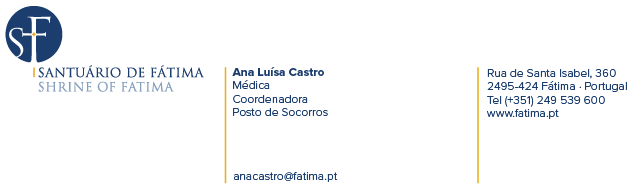 Nome Pessoa com deficiência:  Data de Nascimento:  N.º Utente SNS: Patologia Principal: Comorbilidades: ______________________________________________________________________________________________________________________________________________________________________________________________________________________Alergias conhecidas (medicamentosas/alimentares/outras): ___________________________________________________________________________________________________________________________________________________________________Terapêutica habitual: ______________________________________________________________________________________________________________________________________________________________________________________________________________Terapêutica S.O.S.: __________________________________________________________________________________________________________________________________________________________________________________________________________________Cuidados Especiais / Contraindicações: _________________________________________________________________________________________________________________________________________________________________________________________Observações: ________________________________________________________________________________________________________________________________________________________________________________________________________________________Data:              Assinatura: * RGPD: No Santuário de Fátima encaramos a privacidade de todos com a maior seriedade. Por este motivo, adotamos práticas no sentido de proteger os dados dos utilizadores contra acesso ou uso indevido e/ou não autorizado. Os dados recolhidos destinam-se a garantir uma resposta adequada aos participantes na atividade. Para garantir a segurança dos seus dados e a máxima confidencialidade, tratamos a informação que nos fornece de forma absolutamente confidencial, de acordo com as nossas políticas e procedimentos internos de segurança e confidencialidade. Desta forma cumprimos a legislação em vigor em termos de tratamento de dados pessoais e de privacidade. Toda a sua informação pessoal será usada apenas para sua comodidade no tratamento do seu contacto, e poderá ser alterada ou apagada de acordo com a sua vontade, bastando para tal contactar-nos através de pastoral@fatima.pt.** Nota: Escala de Barthel, de acordo com a Norma nº 054/2011 de 27/12/2011 emanadas pela DGS, consultável em https://www.dgs.pt/directrizes-da-dgs/normas-e-circulares-normativas/norma-n-0542011-de-27122011.aspxESCALA DE BARTHEL (cf Nota)AlimentaçãoIndependente	Precisa de Alguma ajuda (por exemplo para cortar os alimentos) 	Dependente 	TransferênciaIndependente 	Precisa de alguma ajuda 	Necessita de ajuda de outra pessoa, mas não consegue sentar-se 	Dependente, não tem equilíbrio sentado 	ToaleteIndependente a fazer a barba, lavar a cara, lavar os dentes 	Dependente, necessita de alguma ajuda 	Utilização do WCIndependente 	Precisa de alguma ajuda 	Dependente 	BanhoToma banho só (entra e sai do duche ou banheira sem ajuda) 	Dependente, necessita de alguma ajuda 	MobilidadeCaminha 50 metros, sem ajuda ou supervisão (pode usar ortóteses) 	Caminha menos de 50 metros, com pouca ajuda 	Independente, em cadeira de rodas, pelo menos 50 metros, incluindo esquinas 	Imóvel 	Subir e Descer EscadasIndependente, com ou sem ajudas técnicas 	Precisa de ajuda 	Dependente 	VestirIndependente 	Precisa de ajuda 	Dependente 	Controlo IntestinalControla perfeitamente, sem acidentes, podendo fazer uso de supositório ou similar 	Acidente ocasional 	Incontinente ou precisa de uso de clisteres 	Controlo UrinárioControla perfeitamente, mesmo algaliado desde que seja capaz de manejar a algália sozinho 	Acidente ocasional (máximo uma vez por semana) 	Incontinente, ou algaliado sendo incapaz de manejar a algália sozinho 	TOTAL	